Новый годРодителям рекомендуется:  уточнить с детьми, какое праздник наступит в конце декабря; вспомнить, кто приходит в гости к ребятам на Новый год и приносит подарки; рассмотреть дома новогоднюю елку, совместно с ребенком ее украсить, рассказать о елочных игрушках, обратить внимание на их внешний вид и материал, из которого они сделаны, назвать их, сравнить игрушки по величине и цвету. Совместно с ребенком вспомнить, сколько месяцев в году, и повторить их названия.Упражнение «Подбери признак к предмету»Елка (какая?) - …Праздник (какой?) - …Елочные игрушки (какие?) - ..Дед Мороз (какой?) - …Снегурочка (какая?) - …Ребята (какие?) - …Подарки (какие?) - …Составить рассказ (из личного опыта) «Как я украшал новогоднюю елку».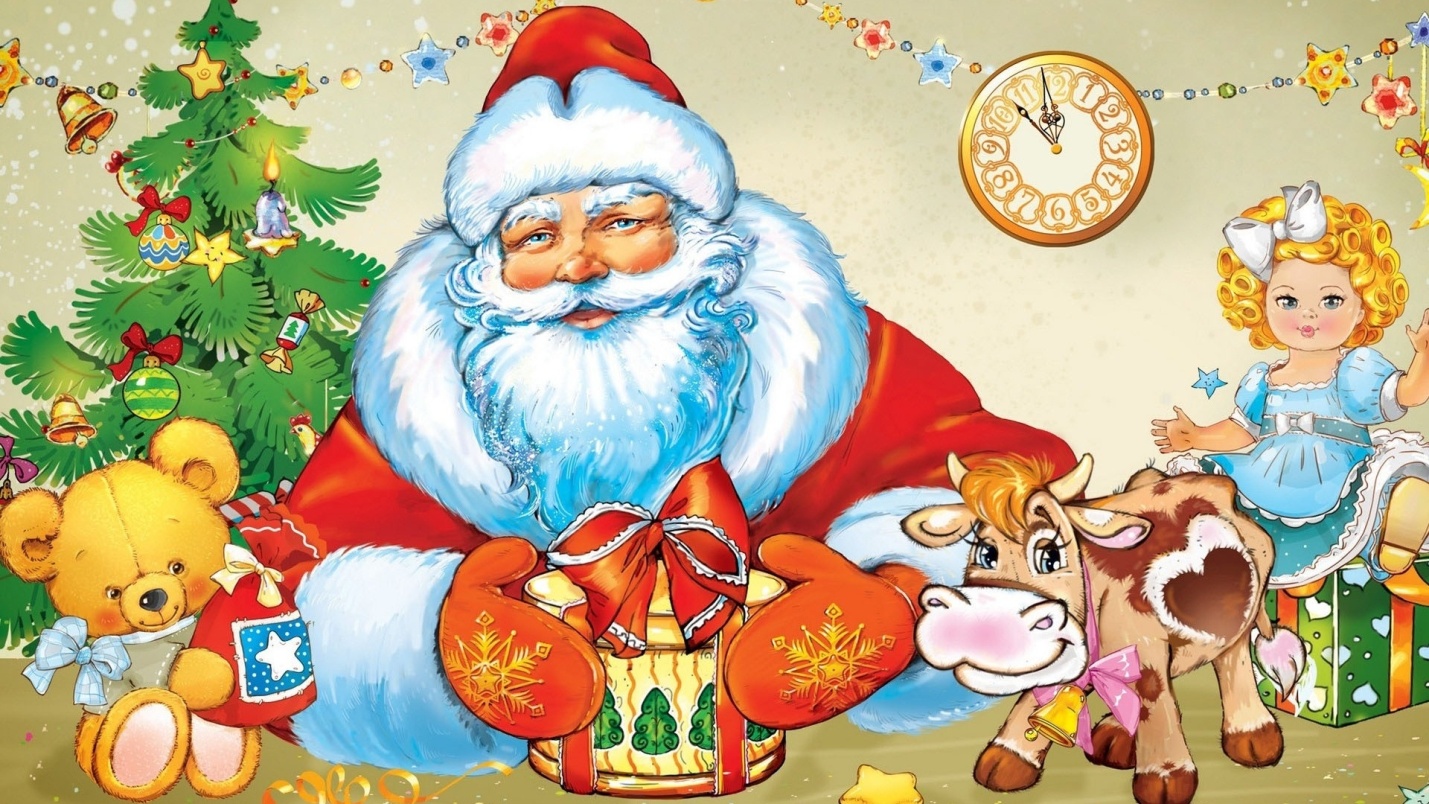 